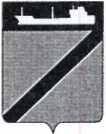 АДМИНИСТРАЦИЯ ТУАПСИНСКОГО ГОРОДСКОГО ПОСЕЛЕНИЯ               ТУАПСИНСКОГО РАЙОНА ПОСТАНОВЛЕНИЕот  14.10.2022 г.                                                            № 1139г. ТуапсеОб утверждении Порядка размещения сведений о доходах, о расходах, об имуществе и обязательствах имущественного характера лиц, замещающих должности муниципальной службы в администрации Туапсинского городского поселения Туапсинского района, и членов их семей на официальном сайте администрации Туапсинского городского поселения Туапсинского района и предоставления этих сведений средствам массовой информации для опубликования  В соответствии с Федеральным законом от 25 декабря 2008 г. № 273-ФЗ «О противодействии коррупции», Указом Президента Российской Федерации от 8 июля 2013 г. № 613 «Вопросы противодействия коррупции»,  руководствуясь Уставом Туапсинского городского поселения Туапсинского района, на основании протеста Туапсинской межрайонной прокуратуры от 29 сентября 2022 г. № 7-02-2022 п о с т а н о в л я ю:1. Утвердить Порядок размещения сведений о доходах, о расходах, об имуществе и обязательствах имущественного характера лиц, замещающих должности муниципальной службы в администрации Туапсинского городского поселения Туапсинского района, и членов их семей на официальном сайте администрации Туапсинского городского поселения Туапсинского района и предоставления этих сведений средствам массовой информации для опубликования (прилагается).  2. Признать утратившими силу:1) постановление администрации Туапсинского городского поселения Туапсинского района  от 11 октября 2013 г. № 1101 «Об утверждении Порядка размещения сведений о доходах, расходах, об имуществе и обязательствах имущественного характера муниципальных служащих администрации Туапсинского городского поселения Туапсинского района и членов их семей на официальном сайте органа местного самоуправления и предоставления этих сведений средствам массовой информации для опубликования»;22) постановление администрации Туапсинского городского поселения Туапсинского района от 12 мая 2015 г. № 471 «О внесении изменений в постановление администрации Туапсинского городского поселения от 11 октября 2013 года № 1101 «Об утверждении Порядка размещения сведений о доходах, расходах, об имуществе и обязательствах имущественного характера муниципальных служащих администрации Туапсинского городского поселения Туапсинского района и членов их семей на официальном сайте органа местного самоуправления и предоставления этих сведений средствам массовой информации для опубликования»;3) постановление администрации Туапсинского городского поселения Туапсинского района от 25 февраля 2016 г. № 226 « О внесении изменений в постановление администрации Туапсинского городского поселения от 11 октября 2013 года № 1101 «Об утверждении Порядка размещения сведений о доходах, расходах, об имуществе и обязательствах имущественного характера муниципальных служащих администрации Туапсинского городского поселения Туапсинского района и членов их семей на официальном сайте органа местного самоуправления и предоставления этих сведений средствам массовой информации для опубликования». 3. Общему отделу  администрации Туапсинского городского поселения      Туапсинского     района (Кот А.И.) настоящее постановление разместить на официальном сайте администрации Туапсинского городского поселения Туапсинского района в информационно-телекоммуникационной сети «Интернет» и обнародовать настоящее постановление в установленном порядке.4. Контроль за выполнением настоящего постановления возложить                    на заместителя главы администрации Туапсинского городского поселения Туапсинского района Заикина И.В.5. Постановление вступает в силу со дня его обнародования.Исполняющий обязанности главы Туапсинскогогородского поселения Туапсинского района                                                                                  А.И. ЧусовПРИЛОЖЕНИЕУТВЕРЖДЕНпостановлением администрацииТуапсинского городского поселения Туапсинского районаот 14.10.2022 г. № 1139ПОРЯДОК размещения сведений о доходах,  о расходах, об имуществе и обязательствах имущественного характера лиц, замещающих должности муниципальной службы в администрации Туапсинского городского поселения Туапсинского района, и членов их семей на официальном сайте администрации Туапсинского городского поселения Туапсинского района и предоставления этих сведений средствам массовой информации для опубликования  1. Настоящим Порядком устанавливаются обязанности администрации Туапсинского городского поселения Туапсинского района по размещению сведений о доходах, о расходах, об имуществе и обязательствах имущественного характера лиц, замещающих должности муниципальной службы в администрации Туапсинского городского поселения Туапсинского района (далее - служащие), их супругов и несовершеннолетних детей в информационно-телекоммуникационной сети Интернет на официальном сайте администрации Туапсинского городского поселения Туапсинского района (далее - официальный сайт) и предоставлению этих сведений средствам массовой информации для опубликования в связи с их запросами.2. На официальном сайте размещаются и общероссийским средствам массовой информации предоставляются для опубликования следующие сведения о доходах, о расходах, об имуществе и обязательствах имущественного характера лиц, замещающих должности муниципальной службы в администрации Туапсинского городского поселения Туапсинского района, их супруг (супругов) и несовершеннолетних детей, включенные в перечень должностей, установленный муниципальным правовым актом администрации Туапсинского городского поселения Туапсинского района, замещение которых влечет за собой размещение таких сведений, а также сведений о доходах, о расходах, об имуществе и обязательствах имущественного характера их супруг (супругов) и несовершеннолетних детей:2.1. перечень объектов недвижимого имущества, принадлежащих служащему, его супруге (супругу) и несовершеннолетним детям на праве 2собственности или находящихся в их пользовании, с указанием вида, площади и страны расположения каждого из таких объектов;2.2. перечень транспортных средств с указанием вида и марки, принадлежащих на праве собственности служащему, его супруге (супругу) и несовершеннолетним детям;2.3. декларированный годовой доход служащего, его супруги (супруга) и несовершеннолетних детей;2.4. сведения об источниках получения средств, за счет которых совершены сделки (совершена сделка) по приобретению земельного участка, другого объекта недвижимого имущества, транспортного средства, ценных бумаг (долей участия, паев в уставных (складочных) капиталах организаций), цифровых финансовых активов, цифровой валюты, если общая сумма таких сделок (сумма такой сделки) превышает общий доход служащего и его супруги (супруга) за три последних года, предшествующих отчетному периоду.3. В случае предоставления служащими уточненных сведений о доходах, о расходах, об имуществе и обязательствах имущественного характера, а также сведений о доходах, расходах, об имуществе и обязательствах имущественного характера супруги (супруга) и несовершеннолетних детей сведения, размещенные на официальном сайте, подлежат изменению согласно предоставленным уточненным сведениям.Внесение изменений производится не позднее 7 рабочих дней со дня их предоставления.4. В размещаемых на официальном сайте и предоставляемых общероссийским средствам массовой информации для опубликования сведениях о доходах, о расходах, об имуществе и обязательствах имущественного характера запрещается указывать:4.1. иные сведения (кроме указанных в пункте 2 настоящего Порядка) о доходах служащего, его супруги (супруга) и несовершеннолетних детей, об имуществе, принадлежащем на праве собственности названным лицам, и об их обязательствах имущественного характера;4.2. персональные данные супруги (супруга), детей и иных членов семьи служащего;4.3. данные, позволяющие определить место жительства, почтовый адрес, телефон и иные индивидуальные средства коммуникации служащего, его супруги (супруга), детей и иных членов семьи;4.4. данные, позволяющие определить местонахождение объектов недвижимого имущества, принадлежащих служащему, его супруге (супругу), детям, иным членам семьи на праве собственности или находящихся в их пользовании;4.5. информацию, отнесенную к государственной тайне или являющуюся конфиденциальной.5. Сведения о доходах, о расходах, об имуществе и обязательствах имущественного характера, указанные в пункте 2 настоящего Порядка, за весь 3период замещения служащим должностей, замещение которых влечет за собой размещение его сведений о доходах, расходах, об имуществе и обязательствах имущественного характера, а также сведения о доходах, расходах, об имуществе и обязательствах имущественного характера его супруги (супруга) и несовершеннолетних детей находятся на официальном сайте администрации Туапсинского городского поселения Туапсинского района и ежегодно обновляются в течение 14 рабочих дней со дня истечения срока, установленного для их подачи.6. Администрация Туапсинского городского поселения Туапсинского района:6.1. в течение трех рабочих дней со дня поступления запроса от общероссийского средства массовой информации сообщает о нем служащему, в отношении которого поступил запрос;6.2. в течение семи рабочих дней со дня поступления запроса от общероссийского средства массовой информации обеспечивает предоставление ему сведений, указанных в пункте 2 настоящего Порядка, в том случае, если запрашиваемые сведения отсутствуют на официальном сайте.7. Администрация Туапсинского городского поселения Туапсинского района, обеспечивающая размещение сведений о доходах, о расходах, об имуществе и обязательствах имущественного характера на официальном сайте и их предоставление общероссийским средствам массовой информации для опубликования, несет в соответствии с законодательством Российской Федерации ответственность за несоблюдение настоящего Порядка, а также за разглашение сведений, отнесенных к государственной тайне или являющихся конфиденциальными.Исполняющий обязанности начальника общего отдела                                                                 И.В. ДеточкинаПРИЛОЖЕНИЕ №1к Порядку размещения сведенийо доходах, о расходах, об имуществеи обязательствах имущественногохарактера муниципальных служащихадминистрации Туапсинскогогородского поселения Туапсинскогорайона и членов их семей наофициальном сайте администрации Туапсинского городского поселения Туапсинского района ипредоставления этих сведенийсредствам массовой информациидля опубликованияСВЕДЕНИЯо доходах, об имуществе и обязательствах имущественного характерамуниципальных служащих администрации Туапсинского городского поселения Туапсинского района и членов их семей с 1 января по 31 декабря 20___ года для размещения на официальном сайте  администрации Туапсинского городского поселения и предоставления этих сведений средствам массовой информации для опубликованияПРИЛОЖЕНИЕ №2к Порядку размещения сведенийо доходах, о расходах, об имуществеи обязательствах имущественногохарактера муниципальных служащихадминистрации Туапсинскогогородского поселения Туапсинскогорайона и членов их семей наофициальном сайте администрации Туапсинского городского поселения Туапсинского района ипредоставления этих сведенийсредствам массовой информациидля опубликованияСВЕДЕНИЯоб источниках получения средств, за счёт которых совершена сделка по приобретению земельного участка, другого объекта недвижимости, транспортного средства, ценных бумаг (долей участия, паев в уставных (складочных) капиталах организаций), цифровых финансовых активов, цифровой валюты за период с 1 января по 31 декабря 20_____годаФамилия, имя, отчество лица, представившего сведенияДолжность лица, представившегосведенияДекларированныйггодовой доход за 20__ год(руб)Перечень объектов недвижимого имущества и транспортных средств, принадлежащих на праве собственностиПеречень объектов недвижимого имущества и транспортных средств, принадлежащих на праве собственностиПеречень объектов недвижимого имущества и транспортных средств, принадлежащих на праве собственностиПеречень объектов недвижимого имущества и транспортных средств, принадлежащих на праве собственностиПеречень объектов недвижимого имущества, находящихся в пользованиПеречень объектов недвижимого имущества, находящихся в пользованиПеречень объектов недвижимого имущества, находящихся в пользованиФамилия, имя, отчество лица, представившего сведенияДолжность лица, представившегосведенияДекларированныйггодовой доход за 20__ год(руб)Вид объектовнедвижимого имуществаПлощадь(кв.м)Страна распо-ложенияТранспортные средства(вид, марка)Вид объектовнедви-жимогоимуществаПлоЩадь(кв.м)Страна расположенияЛицо, представившее сведенияСупруга (супруг)Несовершен-нолетнийребёнокЛицо, совершившее сделкуПредмет сделкиСумма сделки (тыс.руб)Сведения об источникахполучения средств, засчет которых совершена сделкаЛицо, представившее сведенияСупруг( супруга)Несовершеннолетний ребёнок(сын или дочь)